Toronto Croquet Club &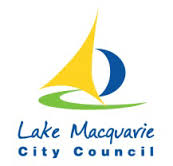 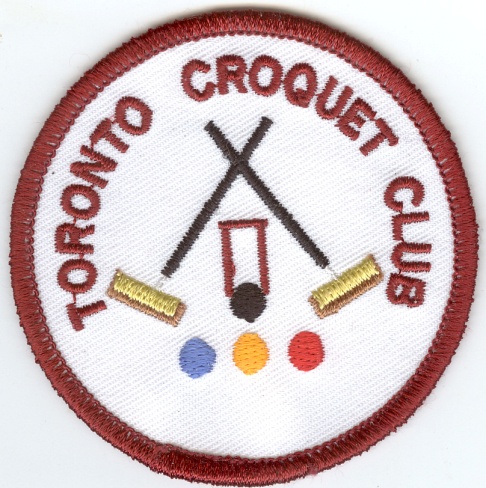 Lake Macquarie City Councilpresents LAKE MACQUARIE GAMESGOLF CROQUET DOUBLES/SINGLESMonday-Tuesday 21-22 November 2016RICOCHET DOUBLESWednesday 23 November 2016 (Closing Date for all entries Friday 21 October 2016)Registration 8:00 Play starts 8:30GOLF CROQUET –Level seeded block play. Handicap cards must be used.Players may nominate in pairs, or singly and be partnered with someone.A limit of 8 players per club may need to be applied. Whilst preference will be given to those players who entered our cancelled July event, all interested players are encouraged to register their interest early.RICOCHET- Format to be advised once entry numbers are confirmed. 1.5 hour games.Handicaps (GC equivalent) will be used.A limit of four players per club may need to be applied.Players may nominate in pairs, or singly and be partnered with someone.ENTRY FEE- GC: $15.00 per person- morning and afternoon teas includedENTRY FEE- RICOCHET: $10.00 per person- morning and afternoon teas includedInformal evening dinners may be organized, depending upon the level of interest.Lunch may be ordered at Club.Entries to Secretary, Toronto Croquet Club, PO Box 369 TORONTO NSW 2283Enquiries:   Nerida Taylor 4975 3739 or Kevin Davies 4959 2300 Visit our web site at https://sites.google.com/site/torontocroquetclub/homeName:Ricochet:   Yes     NoRicochet:   Yes     NoGC Singles:      Yes       NoGC Doubles       Yes     NoGC Doubles       Yes     NoGC Partner’s Name:Ricochet Partner’s NameRicochet Partner’s NameAddress or Email:Address or Email:Address or Email:Mobile Phone:Mobile Phone:Phone:Club:Club:GC Handicap:                Index:Referees:  Would you be willing to assist     Yes /  NoReferees:  Would you be willing to assist     Yes /  NoReferees:  Would you be willing to assist     Yes /  No